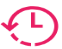 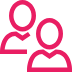 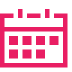 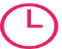 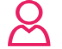 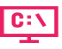 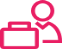 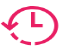 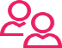 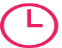 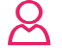 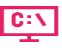 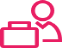 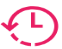 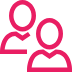 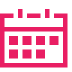 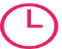 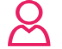 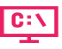 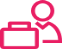 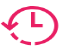 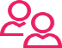 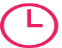 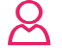 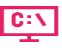 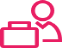 مدته: ــــالفئة المستهدفة: صفوف اوليةالفئة المنفذة: نورة محمد علي محياعدد الساعات: 4 ساعاتالقاعة: (1)نوع البرنامج: اثرائيمدته: يومالفئة المستهدفة: معلمات الفئة المنفذة: تهاني محمد ناصرعدد الساعات: 4 ساعاتالقاعة: (3)نوع البرنامج: عن بعد